แบบฟอร์มการเขียนข้อเสนอโครงการรางวัลนวัตกรรม ครั้งที่ 19(ขนาด A4 ไม่เกิน 4 หน้า)สาขาวิทยาศาสตร์และเทคโนโลยี 	ชื่อผลงาน (ถ้ามี).................................................................................................................................................................................. 	มีผลงานใหม่ที่เป็นผลิตภัณฑ์ สิ่งประดิษฐ์ หรือกระบวนการใหม่             แนวคิดที่จะพัฒนาผลงาน  	            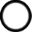 ข้อมูลผู้สมัคร (สมัครเดี่ยวหรือเป็นทีมที่ไม่เกิน 3 คน ) 	1.ชื่อ.................................. สกุล ............................อายุ...........เพศ...........ชั้นปีที่...........โทรศัพท์.......................E-mail.......................2.ชื่อ.................................. สกุล ............................อายุ...........เพศ...........ชั้นปีที่...........โทรศัพท์.......................E-mail.......................3.ชื่อ.................................. สกุล ............................อายุ...........เพศ...........ชั้นปีที่...........โทรศัพท์.......................E-mail.......................4.อาจารย์ที่ปรึกษา (ถ้ามี ไม่เกิน 1 คน) ชื่อ................................. สกุล ........................... โทรศัพท์......................E-mail......................5.ชื่อ/ที่อยู่สถาบันการศึกษา ............................................................................................................................................................มูลเหตุจูงใจ (อธิบายถึงที่มาของปัญหาที่นำไปสู่ผลงานที่พัฒนาแล้วหรือแนวคิดที่จะพัฒนาผลงาน หรือมีแรงบันดาลใจจากอะไร มีแนวคิดมาจากไหน อย่างไร).............................................................................................................................................................................................................................................................................................................................................................................................................................................................................................................................................................................................................................................สมมติฐานและแนวคิดทางวิทยาศาสตร์ที่นำมาใช้................................................................................................................................................................................................................ ................................................................................................................................................................................................................................................................................................................................................................................................................................วัตถุประสงค์................................................................................................................................................................................................................................................................................................................................................................................................................................ ................................................................................................................................................................................................................แผนการดำเนินงาน (อธิบายถึงขั้นตอนและวิธีการทางเทคนิคที่จะดำเนินการให้บรรลุตามวัตถุประสงค์)..............................................................................................................................................................................................................................................................................................................................................................................................................................................................................................................................................................................................................................................ผลการทดลอง / ทดสอบ เบื้องต้น (ถ้ามี)................................................................................................................................................................................................................................................................................................................................................................................................................................................................................................................................................................................................................................................หมายแหตุ :  1.สาขาวิทยาศาสตร์และเทคโนโลยี มีการประกวดเฉพาะระดับปริญญาตรี / ปวส. เท่านั้น	        2.ส่งข้อเสนอโครงการรางวัลนวัตกรรมแห่งประเทศไทย ครั้งที่ 19 ได้ที่ E-mail:scisoc.thailand@gmail.com หรือที่ สมาคมวิทยาศาสตร์แห่งประเทศไทยในพระบรมราชูปถัมภ์ คณะวิทยาศาสตร์ จุฬาลงกรณ์มหาวิทยาลัย ถนนพญาไท เขตปทุมวัน กรุงเทพฯ 10330 สอบถามเพิ่มเติมโทรศัพท์ 0-2218-5245, 0-2252-7987 โทรสาร 0-2252-4516 ภายใน 27 พฤษภาคม 2562